План работы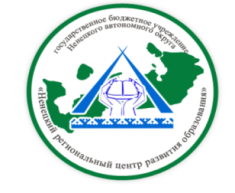 ГБУ НАО «Ненецкий региональныйцентр развития образования»на январь 2023 годаВ течение месяцаДиректор  ГБУ НАО «НРЦРО»                                           О.Ю. КозицинаДатаМероприятиеМесто проведения и времяОтветственный9.01Страничка ненецкого языка ВКонтакте тема «Солнце Нового года»ГБУ НАО «НРЦРО» Варницына О.И.12.01Региональный этап ВсОШ по искусству (МХК)Центр выявления талантов «Маяк» 09.00 Ижемцева Л.А.Яковлева Н.П.13.01Региональный этап ВсОШ по немецкому языку, 1 турЦентр выявления талантов «Маяк» 09.00Ижемцева Л.А.Яковлева Н.П.14.01Региональный этап ВсОШ по немецкому языку, 2 турЦентр выявления талантов «Маяк» 09.00Ижемцева Л.А.Яковлева Н.П.16.01Региональный этап ВсОШ по экономикеЦентр выявления талантов «Маяк» 09.00Ижемцева Л.А.Яковлева Н.П.16.01МО  учителей русского языка «Обновленный ФГОС: новый ФПУ 2022 года, цифровые ресурсы  в помощь учителю русского языка и литературы» ГБУ НАО «НРЦРО»Кабинет № 1015.30Бороненко О. Н.19.01Региональный этап ВсОШ по русскому языкуЦентр выявления талантов «Маяк» 09.00Ижемцева Л.А.Яковлева Н.П.19.01Семинар для экспертов, включенных в состав Регионального банка экспертов ГАК «Особенности работы экспертов по проведению всестороннего анализа профессиональной деятельности аттестуемого педагога»ГБУ НАО «НРЦРО», кабинет 1015.30 Хабарова К.А.19.01МО по воспитательной работе  «Организация воспитательной деятельности по обновлённым ФГОС» ГБУ НАО «НРЦРО», кабинет 2115.30 Петухова М.С.19.01Семинар-совещание по итогам проведения СПТ в ОО НАОКатегория: специалисты ОО НАОцентр «ДАР»15.00заочная формаСолонович Е.А.20.01Региональный этап ВсОШ по астрономииЦентр выявления талантов «Маяк» 09.00Ижемцева Л.А.Яковлева Н.П.21.01Региональный этап ВсОШ по информатике, 1 турЦентр выявления талантов «Маяк» 09.00Ижемцева Л.А.Яковлева Н.П.23.01МО  учителей истории «Обновленный ФГОС: новый ФПУ 2022 года, цифровые ресурсы  в помощь учителю истории и обществознания» ГБУ НАО «НРЦРО»Кабинет № 1015.30Бороненко О. Н.23.01Региональный этап ВсОШ по информатике, 2 турЦентр выявления талантов «Маяк» 09.00Ижемцева Л.А.Яковлева Н.П.24.01Региональный этап ВсОШ по истории, 1 турЦентр выявления талантов «Маяк» 09.00Ижемцева Л.А.Яковлева Н.П.25.01Внеклассное мероприятие «Холокост – общечеловеческая трагедия»ГБУ НАО «НРЦРО»Кабинет № 2115.30Бороненко О. Н.25.01Семинар для педагогов ОО НАО «Обобщение актуального педагогического опыта»ГБУ НАО «НРЦРО» кабинет 1015.30Хабарова Е.В.25.01Региональный этап ВсОШ по истории, 2 турЦентр выявления талантов «Маяк» 09.00Ижемцева Л.А.Яковлева Н.П.26.01Плановое заседание Главной аттестационной комиссии управления образования  Департамента ОКиС НАОГБУ НАО «НРЦРО» Кабинет № 1014.00Хабарова К.А.26.01Семинар-практикум для учителей начальных классов «Анализ олимпиадных заданий по математике и русскому языку. Решение нестандартных заданий»  ГБУ НАО «НРЦРО» кабинет 2115.30Петухова М.С.26.01Групповая супервизионная сессия по обмену опытом и развитию профессиональных навыков (занятие 1)Категория: педагоги-психологи ОО НАОцентр «ДАР»16:00очная формаАртемова Е.А.26.01МО СПО «Организация процедуры аккредитации ЦПДЭ на 2023 год»ГБУ НАО «НРЦРО» кабинет 1915.00Туманова Е.Г.26.01МО учителей физической культуры  «Нормативно – правовые документы в области Физической культуры в условия реализации обновленных ФГОС»ГБУ НАО «НРЦРО» кабинет 715.30Слезкин В.Б.26.01Региональный этап ВсОШ по химии, 1 турЦентр выявления талантов «Маяк» 09.00Ижемцева Л.А.Яковлева Н.П.27.01Региональный этап ВсОШ по химии, 2 турЦентр выявления талантов «Маяк» 09.00Ижемцева Л.А.Яковлева Н.П.28.01Региональный этап ВсОШ по физике, 1 турЦентр выявления талантов «Маяк» 09.00Ижемцева Л.А.Яковлева Н.П.30.01МО  учителей английского языка «Обновленный ФГОС: новый ФПУ 2022 года, цифровые ресурсы  в помощь учителю английского языка»ГБУ НАО «НРЦРО»Кабинет № 1015.30Бороненко О. Н.30.01Региональный этап ВсОШ по физике, 2 турЦентр выявления талантов «Маяк» 09.00Ижемцева Л.А.Яковлева Н.П.31.01Региональный этап ВсОШ по биологии, 1 турЦентр выявления талантов «Маяк» 09.00Ижемцева Л.А.Яковлева Н.П.МероприятиеМесто проведения и времяОтветственныйРесурсная площадка «Формирование патриотизма, основ гражданственности у детей дошкольного возраста посредством проектной деятельности» ГБДОУ НАО «ЦРР – Д-с «Гнездышко»Владимирова А.Н.Ресурсная площадка «Наставничество как эффективное средство профессионального развития педагога» ГБДОУ НАО «Д/С «Ромашка»Владимирова А.Н.Ресурсная площадка «Развитие функциональной грамотности воспитанников  ГБДОУ НАО «ЦРР – детский сад п. Искателей»Владимирова А.Н.Ресурсная площадка «Всестороннее развитие ребенка через кружковую деятельность» ГБДОУ НАО «ЦРР – Д-с «Умка»Владимирова А.Н.КПК «Школа Министерства Просвещения России»: новые возможности для повышения качества образования» (48 часов)ГБУ НАО «НРЦРО»сентябрь 2022 – январь 2023Хабарова Е.В.Мониторинг исполнения Дорожной  карты по формированию функциональной грамотностиГБУ НАО «НРЦРО»январьИпатова Т.П.Мониторинг сайтов образовательных организаций Ненецкого автономного округа в рамках исполнения Регионального плана мероприятий («дорожная карта») по обеспечению информационной безопасности детей, производства и оборота информационной продукции для детей на территории Ненецкого автономного округа на 2021-2027 годыГБУ НАО «НРЦРО»январьИпатова Т.П.Проведение диагностики профессиональных дефицитов педагогических работников по формированию и оценке функциональной грамотностиГБУ НАО «НРЦРО», ОО НАОянварьИпатова Т.П.Проведение диагностики по выявлению профессиональных дефицитов педагогов по функциональной (естественнонаучной) грамотности (составление работ,  проверка и анализ результатов)ГБУ НАО «НРЦРО»январьЧайка А.П.Мониторинг наркоситуации на территории Ненецкого автономного округа (сведения о проведении СПТ в 2022/23 учебном году) центр «ДАР»январьСолонович Е.А.Международная акция «Панфилов с нами» для обучающихся 5-11 классов и педагогических работников ОО НАОГБУ НАО «НРЦРО»январьБороненко О.Н.405 челВсероссийский творческий  конкурс «Моя мама лучше всех!»ГБУ НАО «НРЦРО» октябрь 2022 –31 августа 2023 г.Петухова М.С.Международная  олимпиада по истории авиации и воздухоплавания имени А.Ф. Можайского (для обучающихся в возрасте от 12 до 18 лет)ГБУ НАО «НРЦРО»октябрь 2022г.-апрель 2023 г.Петухова М.С.Региональный этап  XVIII Всероссийского конкурса «За нравственный подвиг учителя»ГБУ НАО «НРЦРО»январь май 2023 г.Петухова М.С.Конкурс рисунков, посвящённый Сталинградской битве для обучающихся общеобразовательных организаций Ненецкого автономного округаГБУ НАО «НРЦРО»январь - февраль 2023 Петухова М.С.Разбор и показ олимпиадных работ по каждому предметуЦентр выявления талантов «Маяк»Ижемцева Л.А.Яковлева Н.П.Организация проведения регулярных программ по биологииЦентр выявления талантов «Маяк»Шишалова А.А.Граф Н.Е.Организация проведения регулярной программы по химииГБОУ НАО «СШ № 4 г. Нарьян-Мара с УИОП»Шишалова А.А.Граф Н.Е.Организация проведения регулярной программы по математикеЦентр выявления талантов «Маяк»Шишалова А.А.Граф Н.Е.Организация проведения регулярной программы по хоккеюГБУ НАО «СШОР «Труд»Шишалова А.А.Граф Н.Е.Организация проведения регулярной программы по музыке (гитара)ГБУ ДО НАО «Детская школа искусств»Шишалова А.А.Граф Н.Е.Организация проведения регулярной программы по фигурному катаниюГБУ НАО «СШОР «Труд»Шишалова А.А.Граф Н.Е.Организация проведения дистанционной программы по информатикеЦентр выявления талантов «Маяк»Шишалова А.А.Граф Н.Е.Организация проведения дистанционной программы по биологииЦентр выявления талантов «Маяк»Шишалова А.А.Граф Н.Е.Организация проведения дистанционной программы по физикеЦентр выявления талантов «Маяк»Шишалова А.А.Граф Н.Е.Стационарные заседания психолого-медико-педагогической комиссии.Центр «ДАР»январьБогданова Т.А.Климина С.А.Шевелева А.А.Вокуева Т.Б.Доставалова А.П.Безумова Н.В.Ооржак Е.А.Групповые занятия по программе психологической подготовке детей к школе «Школа будущих первоклассников» (4 занятия, 1 раз в неделю)Центр «ДАР»январьВокуева Т.Б.Индивидуальные коррекционно-развивающие занятия с детьми / консультирование детей Центр «ДАР» январьАртемова Е.А.Доставалова А.П.Консультирование родителей (законных представителей), педагогических работников по вопросам обучения, развития и воспитания детейЦентр «ДАР» январьспециалисты Центра «ДАР»Информационно-просветительская работа с населением в области предупреждения и коррекции недостатков в физическом и (или) психическом развитии и (или) отклонений в поведении детейЦентр «ДАР» январьспециалисты Центра «ДАР»Участие в допросах несовершеннолетних по защите их прав (Следственный комитет РФ по Архангельской области и НАО)Центр «ДАР» январьспециалисты Центра «ДАР»Участие в судебных заседаниях на время допроса несовершеннолетних (Мировые судьи НАО)Центр «ДАР» январьспециалисты Центра «ДАР»Диагностика детско-родительских отношений (по определению суда, по запросу УМВД)Центр «ДАР» январьАртемова Е.А.Яковлева Ю.Б.